1. Comunicazioni della F.I.G.C.	4272. Comunicazioni della L.N.D.	4272.1 Comunicati Ufficiali L.N.D.	4272.2 Circolari Ufficiali L.N.D.	4273. Comunicazioni del Comitato Regionale Lombardia	4273.1 Consiglio Direttivo	4273.1.1 Regolamento PREMIO classifica disciplina stagione 2023/2024	4273.1.2 Regolamento premio “GIOVANI CALCIATORI” & “giovani CaLCIATRICI” in campo stagione Sportiva 2023/2024	4283.2 Segreteria	4313.2.1 rilevazione e CORREZIONE CODICI FISCALI errati di atleti e dirigenti	4313.2.2 INFORMATIVA BANDI REGIONE LOMBARDIA	4313.2.6 Svincoli per inattivita’ art.109 dilettanti	4314. Comunicazioni per l’attività del Settore Giovanile Scolastico del C.R.L.	4314.1 Attività S.G.S. di competenza L.N.D.	4314.1.3 Svincoli PER INATTIVITA’ CALCIATORE settore giovanile	4314.2 Attività di Base (S.G.S.)	4314.2.1 Pubblicazione circolare UFFICIALE	4315. Comunicazioni della Delegazione Provinciale	4325.1 CHIUSURA UFFICI	4325.2 ORARIO UFFICIO DELEGAZIONE	4325.3 POSTA ELETTRONICA CERTIFICATA	4325.4 COMUNICATO UFFICIALE N° 1 LND E COMUNICATO UFFICIALE N° 1 SGS	4325.5 GUIDE PRATICHE E VADEMECUM	4325.6 PRONTO AIA – GARE DELEGAZIONE DI VARESE	4335.7 VARIAZIONI GARE – IMPORTANTE	4335.8 COPPA SECONDA CATEGORIA	4335.8.1 GARE DI FINALE –programma	4335.9 CAMPIONATO JUNIORES UNDER 19	4335.9.1 ORARIO DI GARA	4335.10 AUTOCERTIFICAZIONE CERTIFICATI ANAGRAFICI	4345.11 MODULISTICA TORNEI	4345.12 ORGANIZZAZIONE TORNEI	4345.13 CANALE TELEGRAM DELEGAZIONE VARESE	435ATTIVITA’ DI BASE	4365.14 PRECISAZIONI SVOLGIMENTO ATTIVITA’ DI BASE	4365.15 APPELLO PRE GARA	4365.16 REFERTI E DISTINTE ON LINE ESORDIENTI E PULCINI	4365.17 REFERTI E DISTINTE ON LINE PRIMI CALCI E PICCOLI AMICI	4365.18 SPOSTAMENTI GARE ATTIVITA’ DI BASE	4365.19  ELENCO DIRIGENTI RESPONSABILI ATTIVITA’ DI BASE	4375.20 CONTATTI ATTIVITA’ DI BASE	4375.21 PROGRAMMAZIONE E MODALITA’ DI GIOCO CATEGORIE DI BASE	437Modifica al Programma Gare della Delegazione Provinciale	4385.22 CAMPIONATO TERZA CATEGORIA	4385.22.1 CALENDARIO GARE DEL 19 NOVEMBRE – 11A ANDATA	4385.23 CAMPIONATO JUNIORES UNDER 19	4385.23.1 CALENDARIO GARE DEL 18 NOVEMBRE – 11A ANDATA	4385.23.2 CALENDARIO GARE DEL 25 NOVEMBRE – 12A ANDATA	4385.24 CAMPIONATO ALLIEVI UNDER 17	4385.24.1 CALENDARIO GARE DEL 19 NOVEMBRE – 9A ANDATA	4385.24.2 CALENDARIO GARE DEL 26 NOVEMBRE – 10A ANDATA	4385.25 CAMPIONATO ALLIEVI UNDER 16	4395.25.1 CALENDARIO GARE DEL 26 NOVEMBRE – 10A ANDATA	4395.26 CAMPIONATO GIOVANISSIMI UNDER 15	4395.26.1 CALENDARIO GARE DEL 19 NOVEMBRE – 9A ANDATA	4395.26.2 CALENDARIO GARE DEL 26 NOVEMBRE – 10A ANDATA	4395.27 CAMPIONATO GIOVANISSIMI UNDER 14	4395.27.1 CALENDARIO GARE DEL 19 NOVEMBRE – 9A ANDATA	4396.	Notizie su Attività Agonistica	440SECONDA CATEGORIA VARESE	440TERZA CATEGORIA VARESE	441COPPA LOMBARDIA TERZA CAT. -VA	442JUNIORES UNDER 19 VARESE	443COPPA LOMBARDIA JUNIORES -VA	444ALLIEVI PROVINC. UNDER 17 -VA-	445ALLIEVI PROVINC. UNDER 16 -VA-	446GIOVANISSIMI PROV. UNDER 15-VA	447GIOVANISSIMI PROV UNDER 14 -VA	449ESORDIENTI a9 2°ANNO-VA-AUTUNN	450ESORDIENTI 1° ANNO 9c9 aut VA	450ESORDIENTI MISTI 9c9 autunnoVA	451PULCINI 10 anni 7V7 AUTUNNO-VA	451PULCINI 9 anni 7v7 AUTUNNO -VA	451PULCINI MISTI 7>7 VARESE	4527.	Giustizia di Secondo Grado Territoriale	4528.	Rettifiche	4529.	Legenda	452Legenda Simboli Giustizia Sportiva	4521. Comunicazioni della F.I.G.C.Nessuna comunicazione2. Comunicazioni della L.N.D.2.1 Comunicati Ufficiali L.N.D.   Nessuna comunicazione2.2 Circolari Ufficiali L.N.D.   Nessuna comunicazione3. Comunicazioni del Comitato Regionale Lombardia3.1 Consiglio DirettivoDa C.U. n° 31 C.R.L. del 16 novembre3.1.1 Regolamento PREMIO classifica disciplina stagione 2023/2024Il Consiglio Direttivo del C.R.Lombardia, nell’adunanza del giorno 31/10/2023, ha deliberato di assegnare alle società migliori classificate della classifica Disciplina un premio pari alla tassa d’iscrizione al campionato da disputarsi nella stagione 2024/2025.Tale contributo sarà riconosciuto ad una sola società, ovvero la “prima assoluta” della categoria di appartenenza, per ciascuno delle seguenti categorie indipendentemente dal numero di gironi in cui è articolato il campionato: Eccellenza; Promozione; 1ª Categoria; 2ª Categoria (un premio per ogni Delegazione); Juniores U19 Reg. A; Juniores U19 Reg. B; Regionale U18; Eccellenza Femminile; Promozione Femminile; Juniores Reg. Femminile; C5 Serie C1; C5 Serie C2; C5 Serie D; C5 Regionale Femminile; C5 U19 Regionale; 3ª Categoria (1 premio per Delegazione); Juniores U19 Provinciale (1 premio per Delegazione).La redazione della speciale classifica avverrà mediante la pubblicazione di una graduatoria risultante dal punteggio classifica Disciplina totale (Campionato + Play-off/out + eventuali spareggi) diviso il numero totale di gare disputate. Esclusioni dalla classifica. Saranno escluse dalla classifica per l’assegnazione del Premio:- le Società che nella Stagione Sportiva 2023/2024 si dovessero rendere responsabili di illecito sportivo in una qualsiasi categoria di partecipazione della società compreso il Settore Giovanile;- le Società che nella Stagione Sportiva 2023/2024 si dovessero rendere responsabili di atti gravi di propri Dirigenti o tesserati che comportino una squalifica di 12 mesi o superiore, in una qualsiasi categoria di partecipazione della società compreso il Settore Giovanile.- le Società che nella Stagione Sportiva 2023/2024 superano i 100 punti nella graduatoria disciplina in una qualsiasi categoria di partecipazione della società compreso il Settore Giovanile.- le società inattive nella stagione sportiva 2024/2025.Pertanto, nell’ipotesi che una o più Società di cui ai precedenti punti si siano classificate nei posti per i quali è riconosciuto il premio, a seguito della loro esclusione risulterà vincitrice dello stesso la Società immediatamente seguente in classifica che risulti in regola con le prescrizioni del presente progetto.Premi. Il premio spettante alle Società sarà corrisposto entro il 31 Ottobre 2024 a condizione che si siano regolarmente iscritte ad almeno un Campionato di competenza del Comitato Regionale Lombardia nella Stagione Sportiva 2024/2025 ed inserite nel relativo organico, ovvero per quelle promosse a campionati di Competenza della LND Nazionale o della FIGC che siano regolarmente iscritte al Campionato della Stagione Sportiva 2024/2025 ed inserite nel relativo organico.3.1.2 Regolamento premio “GIOVANI CALCIATORI” & “giovani CaLCIATRICI” in campo stagione Sportiva 2023/2024Il Consiglio Direttivo del C.R. Lombardia, nell’adunanza del giorno 31/10/2023, ha deliberato di confermare anche per la stagione sportiva 2023/2024 il premio “Giovani Calciatori” introducendo anche il premio “Giovani Calciatrici” in Campo. Il premio è finalizzato a riconoscere alle società di Eccellenza e Promozione femminile e 1ª e 2ª categoria maschile (per le categorie Eccellenza e Promozione maschile è previsto un premio LND) un contributo economico per chi avrà utilizzato nelle gare ufficiali un numero maggiore di calciatori/calciatrici giovani.Le società che utilizzeranno il maggior numero di giovani saranno premiate con contributi economici (3 premi per ogni categoria) in virtù di una graduatoria che terrà conto di diversi coefficienti.…omissis…Seconda Categoria (11.500€)Alle società classificatesi nelle seguenti posizioni verrà riconosciuto un contributo economico nella misura di seguito specificata:– 1ª Classificata 	€ 2.000,00 – 2ª Classificata 	€ 1.500,00 – 3ª Classificata 	€ 1.000,00 – 4ª Classificata 	€ 1.000,00 – 5ª Classificata 	€ 1.000,00 – 6ª Classificata 	€ 1.000,00 – 7ª Classificata 	€ 1.000,00 – 8ª   Classificata 	€ 1.000,00 – 9ª   Classificata 	€ 1.000,00 – 10ª Classificata 	€ 1.000,00 …omissis…R E G O L A M E N T O1. CRITERI E MODALITA' DELLA CLASSIFICA DI MERITOAi fini del computo generale della classifica saranno prese in considerazione solo le gare ufficiali del Campionato, a partire dalla 1ª giornata del girone di andata, con esclusione delle ultime cinque (regular season). Nel computo delle gare ufficiali non sono, pertanto, comprese le eventuali gare di spareggio, play-off e play-out.Nell’ipotesi di rinuncia o di esclusione durante il Campionato, di una squadra, i punteggi conseguiti nelle gare con quest’ultima saranno annullati. In classifica saranno conteggiati esclusivamente i calciatore/calciatrice “giovani” secondo il principio fissato nell’illustrazione di tale progetto.2. DEFINIZIONE DI “GIOVANI”Saranno considerati giovani i calciatori/calciatrici:Eccellenza Femminile: 	  	Nate dal 01 gennaio 2006 in poi;Promozione Femminile: 	Nate dal 01 gennaio 2005 in poi;1ª Categoria: 			Nati dal 01 gennaio 2004 in poi;2ª Categoria: 			Nati dal 01 gennaio 2003 in poi;3. REDAZIONE DELLA CLASSIFICALa classifica verrà redatta, nel rispetto dei criteri innanzi indicati, assegnando per calciatore/trice “Giovane” i seguenti punteggi che non sono cumulabili tra loro:- 3 punti qualora il calciatore/trice titolare sia stato utilizzato per l’intera durata della gara dovendosi ricomprendere anche gli eventuali minuti di recupero;- 2 punti qualora il calciatore/trice titolare sia stato utilizzato per l’intera durata del primo tempo della stessa, dovendosi ricomprendere anche gli eventuali minuti di recupero;- 1 punti per ogni gara in cui il calciatore/trice ha disputato almeno 30 minuti di gioco (non si considerano i minuti di recupero sia del 1° tempo sia del 2° tempo).In caso di gironi con differenti nr di squadre il punteggio totale ottenuto, al termine del campionato, sarà riproporzionato al numero delle gare del girone inferiore (*).Qualora la gara dovesse essere interrotta in conseguenza di fatti o situazioni CHE NON comportano l’irrogazione di sanzioni disciplinari, per i relativi conteggi dell’impiego dei “giovani” calciatori/trici saranno considerate entrambe le distinte con le stesse modalità sopra indicate.Qualora le gare dovessero essere interrotte in conseguenza di fatti o situazioni CHE comportano l’irrogazione di sanzioni disciplinari, per i relativi conteggi dell’impiego dei “giovani” calciatori/trici saranno considerate esclusivamente le distinte della squadra non sanzionata con la perdita della gara.4.  BONUS PER LA CLASSIFICA…omissis…Alle Società di 1ª e 2ª Categoria che svolgono attività nella stagione sportiva 2023/2024:in aggiunta al Campionato Juniores (Under 19 o Under 18), svolgono attività di Settore Giovanile nella stagione sportiva 2023/2024, contestualmente nelle Categorie Allievi (Under 17 o Under 16) e Giovanissimi (Under 15 o Under 14) di calcio a 11, verrà riconosciuto un bonus, pari al 20% ;in aggiunta al Campionato Juniores (Under 19 o Under 18), svolgono attività di Settore Giovanile nella stagione sportiva 2023/2024, in una delle Categorie Allievi (Under 17 o Under 16) o Giovanissimi (Under 15 o Under 14) di calcio a 11, verrà riconosciuto un bonus, pari al 10%;5.  ESCLUSIONI DALLA CLASSIFICA ED EVENTUALI PENALIZZAZIONINon avranno diritto al premio:a) le Società che non partecipano ad almeno uno dei Campionati delle categorie Juniores, Allievi/e, Giovanissimi/e (maschile o femminile in ragione della 1ª Squadra) di calcio a 11 s.s. 2023/2024 di competenza ovvero si ritireranno o verranno escluse nel corso del Campionato;b) le Società che al termine del Campionato retrocederanno al Campionato di categoria Inferiore (per la Promozione Femminile nelle ultime 2 posizioni di classifica);c) le Società che rinunciano, o ne siano escluse, alla partecipazione al Campionato di propria competenza per la Stagione Sportiva 2024/2025;d) le Società che nella Stagione Sportiva 2023/2024 avranno un punteggio uguale o superiore a 100 punti in classifica disciplina in una qualsiasi categoria di partecipazione della società compreso il Settore Giovanile;e) le Società che nella Stagione Sportiva 2023/2024 si dovessero rendere responsabili di illecito sportivo.Pertanto, nell’ipotesi che una o più Società di cui ai precedenti punti a), b), c) e d) si siano classificate nei posti per i quali è riconosciuto il premio, a seguito della loro esclusione risulterà vincitrice dello stesso la Società immediatamente seguente in classifica che risulti in regola con le prescrizioni del presente progetto.Saranno, altresì, sottoposte a penalizzazioni: le Società che rinunceranno a disputare gare ufficiali dei Campionati di competenza:  punti   -10   di penalizzazione per ogni gara;6.  PREMIIl premio, spettante alle Società aventi diritto in base alle graduatorie finali dei rispettivi Campionati sarà corrisposto alle stesse entro il 30 Settembre 2024, a condizione che le stesse si siano regolarmente iscritte al Campionato di competenza  della Stagione Sportiva 2024/2025 ed inserite nel relativo organico, ovvero per quelle promosse al Campionato della Categoria superiore dopo che le stesse si siano regolarmente iscritte al Campionato della Stagione Sportiva 2024/2025 ed inserite nel relativo organico.In caso di parità in classifica tra due o più squadre, acquisirà il diritto quella meglio classificata nella Coppa Disciplina e avendo riguardo all’intero Campionato (andata e ritorno della “regular season”), o della media punti coppa disciplina laddove sussista un numero differente di gare tra le squadre a pari merito, secondo le classifiche pubblicate con Comunicato Ufficiale dei Comitati Regionali o Delegazioni di rispettiva competenza al termine della stagione sportiva 2023/2024.Qualora perdurasse parità tra due o più squadre, a tutte le interessate sarà riconosciuto il valore del premio suddiviso in egual misura.Il monitoraggio delle gare, il lavoro di ricognizione, controllo e determinazione dei dati, sarà effettuato dai Comitati Regionali e dalle Delegazioni di rispettiva competenza che provvederanno a rendere noti i risultati provvisori e a pubblicare le classifiche definitive alla conclusione dei Campionati, stilate in base alle regole descritte.***************************************************Sono fatte salve tutte le eventuali disposizioni la cui adozione si dovesse rendere necessaria e/o opportuna, in relazione alla specifica materia, a seguito degli eventuali provvedimenti delle Autorità governative e/o sanitarie in merito all’emergenza sanitaria o, comunque, di provvedimenti adottati in relazione all’attività agonistica.3.2 Segreteria Da C.U. n° 31 C.R.L. del 16 novembre3.2.1 rilevazione e CORREZIONE CODICI FISCALI errati di atleti e dirigentiRichiamato il c.u. n. 28 del 2/11/2023, si pubblica in allegato al presente C.U. l’elenco aggiornato al 14/11/2023 degli atleti che necessitano di correzione del codice fiscale.L’elenco, che riporta le 	Società che non hanno ancora adempiuto, è suddiviso per matricola della Società, iniziale del nome e del cognome e relativa matricola federale del soggetto interessato. Per quanto riguarda gli Atleti si chiede alle Società di inviare a spedizionicrl@lnd.it copia del Codice Fiscale corretto del soggetto interessato ai fini della modifica.Per quanto riguarda i Dirigenti, si ricorda che per modificare il Codice Fiscale eventualmente errato, deve essere inserita una pratica di Variazione Organigramma da Portale Anagrafe FIGC attraverso la funzione NUOVA PRATICA. 3.2.2 INFORMATIVA BANDI REGIONE LOMBARDIAIn allegato al presente C.U. si pubblica l’Informativa n. 2 Stagione Sportiva 2023/2024 Sportello Bandi.…omissis…3.2.6 Svincoli per inattivita’ art.109 dilettantiSVINCOLI PER INATTIVITA’ – ACCOLTISVINCOLI PER INATTIVITA’ – RESPINTIERRATO INDIRIZZO SOCIETA’4. Comunicazioni per l’attività del Settore Giovanile Scolastico del C.R.L.	4.1 Attività S.G.S. di competenza L.N.D.Da C.U. n° 31 C.R.L. del 16 novembre4.1.3 Svincoli PER INATTIVITA’ CALCIATORE settore giovanileSVINCOLI PER INATTIVITA’ - ACCOLTI4.2 Attività di Base (S.G.S.)Da C.U. n° 31 C.R.L. del 16 novembre4.2.1 Pubblicazione circolare UFFICIALEIn allegato al presente C.U. si pubblica CIRCOLARE SGS n° 14 FIGC Lombardia contenente le news relative al SGS FIGC Lombardia.5. Comunicazioni della Delegazione Provinciale5.1 CHIUSURA UFFICISi segnala che lunedì 20 novembre p.v. gli uffici della Delegazione di Varese resteranno CHIUSI.5.2 ORARIO UFFICIO DELEGAZIONELa scrivente Delegazione Provinciale di Varese comunica che gli uffici, osserveranno il seguente orario (anche telefonico):Per effettuare ricariche e/o per ritiro documentazione, le società possono richiedere di accedere alle sedi esclusivamente previo appuntamento contattando gli uffici via mail del.varese@lnd.it o via telefono 0332 2355445.3 POSTA ELETTRONICA CERTIFICATADi seguito si pubblicano i contatti di Posta Elettronica Certificata (PEC) della scrivente Delegazione:PEC DELEGAZIONE DI VARESE:		lndvarese@pec.comitatoregionalelombardia.itPEC GIUDICE SPORTIVO VARESE: 	giudicevarese@pec.comitatoregionalelombardia.it5.4 COMUNICATO UFFICIALE N° 1 LND E COMUNICATO UFFICIALE N° 1 SGSDi seguito si segnalano i link dove poter scaricare il C.U. n° 1 della LND e il C.U. n° 1 SGS con i relativi allegati.C.U. n° 1 LND (Attività Lega Nazionale Dilettanti 2023/24): https://www.lnd.it/it/comunicati-e-circolari/comunicati-ufficiali/stagione-sportiva-2023-2024/11074-comunicato-ufficiale-n-1-attivita-ufficiale-della-lega-nazionale-dilettanti-stagione-sportiva-2023-2024/file C.U. n° 1 SGS (Attività SGS 2023/24 + allegati): https://www.figc.it/it/giovani/sgs/comunicati-ufficiali/comunicato-ufficiale-n-1-figc-sgs-20232024/ 5.5 GUIDE PRATICHE E VADEMECUM Si segnala alle Società che nella sezione “NORME” del sito del C.R.Lombardia sono state inserite, per comodità di reperimento, le varie guide pratiche e vademecum fino ad oggi pubblicati:VADEMECUM GIUSTIZIA SPORTIVAGUIDA PRATICA PORTALE ANAGRAFE FEDERALEGUIDA PRATICA ISCRIZIONI E VARIAZIONI ORGANIGRAMMAGUIDA PRATICA E FAQ VARIAZIONI ORGANIGRAMMA PORTALE ANAGRAFESLIDES E FAQ WEBINAR FISCALE CRL DEL 7/7/23GUIDA OPERATIVA TESSERAMENTOGUIDA PRATICA PER LA COMUNICAZIONE DEI RAPPORTI DI LAVORO ATTRAVERSO IL RASDREGOLAMENTI CAMPIONATI LND STAG. 2023/2024https://www.crlombardia.it/norme/?del=1 5.6 PRONTO AIA – GARE DELEGAZIONE DI VARESESi segnalano i numeri di telefono del PRONTO AIA da contattare solo in caso di non arrivo del Direttore di Gara per le gare di campionato stagione 2023/2024: PRONTO AIA VARESE: 346 7538540 PRONTO AIA GALLARATE: 380 1059007 PRONTO AIA BUSTO ARSIZIO: 347 2538542 SGS / 334 1533784 LND5.7 VARIAZIONI GARE – IMPORTANTE Si segnala che, a causa numero limitato di disponibilità dei Direttori di Gara, non verranno accettati spostamenti delle gare programmate nella giornata di sabato alla domenica fino alla fine del girone di andata o fino a nuova comunicazione.Verranno eventualmente prese in considerazioni solo ed esclusivamente spostamenti dovuti a concomitanze gare ufficiali al sabato. Si invitano le Società che si trovano in questa situazione sono pregate a trovare un accordo per giocare le gare al sabato o in giorni infrasettimanali.5.8 COPPA SECONDA CATEGORIA5.8.1 GARE DI FINALE –programmaGare di FinaleFinale di andatamercoledì 15 novembre 2023 ore 20,30MARNATE GORLA CALCIO – VALCERESIO A. AUDAX	1 – 0 c.s. comunale di Marnate fraz. Nizzolina – via Don Scazzosi (c.c. 621)Finale di ritornomercoledì 22 novembre 2023 ore 20,30VALCERESIO A. AUDAX – MARNATE GORLA CALCIOc.s. comunale di Arcisate – via Giacomini (c.c. 478)REGOLAMENTO FINALE:Al termine delle gare di ritorno, sarà dichiarata vincente la squadra che nei due incontri avrà ottenuto il maggior numero di reti nel corso delle due gare.Qualora risultasse parità nelle reti segnate, sarà dichiarata vincente la squadra che avrà segnato il maggior numero di reti in trasferta; ove persista il risultato di parità, per determinare la vincente,  l’Arbitro procederà a fare eseguire i tiri di rigore secondo le modalità previste dalla Regola 7 del “Regolamento del Giuoco del Calcio e Decisioni Ufficiali”. 5.9 CAMPIONATO JUNIORES UNDER 195.9.1 ORARIO DI GARASi segnala che a partire da sabato 25 novembre la squadra della Società UNION TRE VALLI (Gir. B) giocherà le gare interne stesso campo con inizio alle ore 15,00.5.10 AUTOCERTIFICAZIONE CERTIFICATI ANAGRAFICINella sezione modulistica del sito C.R.Lombardia e in allegato al presente comunicato è disponibile il fac-simile autocertificazione utilizzabile.Link: https://www.crlombardia.it/wp-content/uploads/2019/07/Autocertificazione-Certificati-Anagrafici-1.pdf n.b.: le autocertificazioni possono essere usate solo per tesseramenti giocatori ITALIANI  e RINNOVI STRANIERI5.11 MODULISTICA TORNEISi avvisano le Società che con il Comunicato Ufficiale n° 5 del Settore Giovanile Scolastico di Roma è stata pubblicata la guida tornei per la stagione sportive 2023/2024 e relativi moduli / regolamenti.Link: https://www.figc.it/it/giovani/governance/comunicati-ufficiali/ 5.12 ORGANIZZAZIONE TORNEIDISPOSIZIONI GENERALIUtilizzare SOLO la documentazione presente nella sezione “modulistica” del sito della scrivente Delegazione:https://www.crlombardia.it/modulistica/modulistica-tornei-amichevoli/Per ogni tipo di torneo (provinciale, regionale, nazionale, internazionale) presentare il rispettivo regolamento. Guida tornei 2023/2024: https://www.crlombardia.it/wp-content/uploads/2023/08/01.GUIDA-ORGANIZZAZIONE-TORNEI_2023_2024.pdfPer i tornei a carattere PROVINCIALE inviare tutta la documentazione a del.varese@lnd.itPer i tornei a carattere REGIONALE, NAZIONALE, INTERNAZIONALE: inviare tutta la documentazione a crltorneisgs@lnd.itSOCIETA’ PARTECIPANTINei regolamenti indicare nome squadre e relativa matricola FIGC (controllare annuario Società)Anche solo 1 Società partecipante di Delegazione limitrofa ma di altra regione (es. Novara) è da considerarsi torneo REGIONALEAnche solo 1 Società partecipante di Federazione Estera (es. anche se confinante Svizzera) è da considerarsi torneo INTERNAZIONALE TEMPISTICHE PRESENTAZIONE RICHIESTESi pregano le Società di rispettare il più possibile le tempistiche di presentazione documentazione:Torneo provinciale:		20 giorniTorneo regionale:		45 giorniTorneo nazionale:		70 giorniTorneo internazionale:	70 giorni  TORNEI ATTIVITA’ DI BASEModulistica da presentare:Modulo richiesta organizzazione tornei Modulo pagamentoRegolamenti completi redatti su carta intestataCalendari completi di nome squadre – date – orariEventuali giochi ludiciSi precisa che per ogni Categoria di partecipazione dovrà essere corrisposta la relativa tassa organizzativa (esempio: Società XYZ richiede omologazione di un Torneo Provinciale con Categorie Pulcini 1° anno, Pulcini 2° anno, Primi Calci l’importo da versare sarà 25,00 € per categoria = 75,00 €).TORNEI CON ARBITRI – ATTIVITA’ AGONISTICASi ricorda che per i tornei relativi a categorie agonistiche è prevista la presenza OBBLIGATORIA degli arbitri. Modulistica da presentare:Modulo richiesta organizzazione tornei Modulo richiesta arbitri debitamente compilatoRegolamenti completi redatti su carta intestata Calendari completi di nome squadre – date – orariDopo aver presentato la modulistica, alla Società verrà inviato il preventivo del costo del torneo e degli arbitri. In caso di accettazione pagare torneo presso la Delegazione.CONTATTIPer informazioni relativi ai tornei:Per i tornei a carattere PROVINCIALE: del.varese@lnd.it – 0332 235544Per i tornei a carattere REGIONALE, NAZIONALE, INTERNAZIONALE: crltorneisgs@lnd.it – 02 21722306 – 02 21722307 5.13 CANALE TELEGRAM DELEGAZIONE VARESESi ricorda alle società, tesserati ed addetti ai lavori che per una comunicazione più rapida (pubblicazione C.U., news…) è attivo il canale Telegram della Delegazione di Varese.
Il canale è @lndvarese (con il logo della LND)Disponibile da questo link
https://t.me/lndvaresePer iscriversi al canale basta seguire le seguenti istruzioni: 1) SCARICARE L’APP DI TELEGRAM, disponibile su PLAY STORE per telefoni ANDROID e su APP STORE per telefoni APPLE 2) REGISTRARVI SULL’APP Basta il proprio numero di telefono e il nome. E’ una app di messaggistica istantanea identica a Whatsapp3) CERCARE IL CANALE @lndvarese4) CLICCARE SU “UNISCITI” L’adesione al canale è in forma anonima, gli iscritti non potranno vedere i dati degli altri, quindi i vostri numeri di telefono saranno al sicuro. Tutti gli iscritti potranno solamente leggere le comunicazioni senza poter rispondere e mandare messaggi ATTIVITA’ DI BASE5.14 PRECISAZIONI SVOLGIMENTO ATTIVITA’ DI BASEA seguito dello svolgimento della prima giornata di campionato forniamo alcune precisazioni per lo svolgimento delle attività: in ogni incontro vi viene data possibilità di scegliere se effettuare le proposte Pre-Gara e successivamente i 3 tempi di gioco con il minutaggio indicato per ogni categoria, oppure effettuare solamente i 4 tempi di gioco con il minutaggio specifico di ogni categoria.Tale scelta spetta alla società Ospitante in base alle proprie esigenze organizzative interne (disponibilità campo/spogliatoi).5.15 APPELLO PRE GARASi ricorda alle Società che prima della disputa della gara è OBBLIGATORIO effettuare l’appello riconoscimento giocatori. Tutte le persone che accedono al campo di gioco (giocatori e dirigenti/tecnici) devono essere regolarmente tesserati.5.16 REFERTI E DISTINTE ON LINE ESORDIENTI E PULCINISi avvisano le Società che è obbligatorio l’utilizzo della distinta on line per le categorie dell’Attività di Base. Le distinte insieme ai referti gara dovranno essere inoltrati via mail alla Delegazione al seguente indirizzo mail: sgs.varese@gmail.com entro il martedì sera successivo alla gara.Si consiglia alle Società di preparare le distinte entro il venerdì sera prima della gara.È possibile rimuovere a mano giocatori non presenti alla gara. Nel caso la gara risulta bloccata e non si riesca a compilare la distinta, stampare la distinta online della settimana successiva e modificare a mano le indicazioni della gara oppure stampare quella della settimana precedente e modificare a mano le indicazioni della gara.In allegato al presente C.U. e nella modulistica del sito della Scrivente Delegazione vengono allegati i report gara https://www.crlombardia.it/modulistica/attivita-di-base-2023-2024/ .5.17 REFERTI E DISTINTE ON LINE PRIMI CALCI E PICCOLI AMICISi avvisano le Società che è obbligatorio l’utilizzo della distinta on line per le categorie dell’Attività di Base. Le distinte insieme ai referti gara dovranno essere inoltrati via mail alla Delegazione al seguente indirizzo mail: aleso2779@gmail.com  entro il martedì sera successivo alla gara.Si consiglia alle Società di preparare le distinte entro il venerdì sera prima della gara.È possibile rimuovere a mano giocatori non presenti alla gara. Nel caso la gara risulta bloccata e non si riesca a compilare la distinta, stampare la distinta online della settimana successiva e modificare a mano le indicazioni della gara oppure stampare quella della settimana precedente e modificare a mano le indicazioni della gara.In allegato al presente C.U. e nella modulistica del sito della Scrivente Delegazione vengono allegati i report gara https://www.crlombardia.it/modulistica/attivita-di-base-2023-2024/ .5.18 SPOSTAMENTI GARE ATTIVITA’ DI BASESi segnala alle Società che ogni variazione di data è da comunicare alla scrivente Delegazione all’indirizzo del.varese@lnd.it per evitare problemi nella compilazione della distinta on line. La variazione deve essere comunicata almeno 48 ore prima della disputa della gara.La variazione deve contenere:CategoriaGironeGiornata Nuova data 5.19  ELENCO DIRIGENTI RESPONSABILI ATTIVITA’ DI BASEIn allegato al presente C.U. e nella sezione news del sito della scrivente Delegazione (link: https://www.crlombardia.it/nominativi-dirigenti-responsabili-attivita-di-base-fase-primaverile-agg-al-5-10/ ) viene pubblicato l’elenco dei dirigenti responsabili per le categoria dell’Attività di Base – fase autunnale.Per le Società che non hanno comunicato il nominativo utilizzare il numero di emergenza presente nell’annuario societario. Link: https://www.crlombardia.it/annuario/annuario-del-varese-2023-2024-agg-al-3-ottobre/ In allegato al C.U. n° 11 è stato pubblicato il modulo per segnalare i nominativi da recapitare in Delegazione via mail ( del.varese@lnd.it ). Segnalare anche eventuali modifiche dirigenti/numeri di telefonoL’elenco verrà costantemente aggiornato nella sezione “news” del sito della Delegazione5.20 CONTATTI ATTIVITA’ DI BASEDi seguito si pubblicano contatti per Attività di Base della Delegazione di Varese:Responsabili:	Milani Alessio		338 6376079 (contattare dalle 17,00 alle 19,00)Soverna Alessia	338 7047523 (contattare dalle 17,00 alle 19,00)Mail per informazioni Attività di Base:	sgs.varese@gmail.comMail per invio referti Attività di Base:	sgs.varese@gmail.com (Esordienti e Pulcini)						aleso2779@gmail.com (Primi Calci e Piccoli Amici)Mail per variazioni gare (in accordo) Attività di Base:	del.varese@lnd.it   5.21 PROGRAMMAZIONE E MODALITA’ DI GIOCO CATEGORIE DI BASESi avvisano le Società che con il Comunicato Ufficiale n° 8 del Settore Giovanile Scolastico di Roma pubblicato il 7 agosto u.s. è stata pubblicata la Programmazione Attività di Base e specifiche informazioni sulle Modalità di Gioco delle Categorie di Base per la stagione sportiva 2023-2024Link: https://www.figc.it/it/giovani/governance/comunicati-ufficiali/ Modifica al Programma Gare della Delegazione ProvincialeN.B. Si ricorda che per la richiesta di variazioni gare occorre tassativamente utilizzare il modulo preposto, scaricabile dal sito  www.lnd.it , cliccando  nella sezione “Delegazioni” Varese di seguito nella  sezione COMUNICAZIONE entrare in MODULISTICA (nella casellina con la freccia selezionare “modulistica”).Le richieste di variazione devono essere inviate all’ufficio programmazioni gare (fax 0332/237131) 7 giorni prima della disputa della gara da variare, pena l’impossibilità di autorizzare la variazione stessa.Le variazioni di orario di inizio di singole gare e lo spostamento ad altra data delle stesse (anticipi e posticipi) devono essere preventivamente autorizzate dal competente Comitato. Le relative richieste da presentare anche a mezzo fax, DEVONO ESSERE INOLTRATE DA PARTE DI ENTRAMBE LE SOCIETÀ INTERESSATE5.22 CAMPIONATO TERZA CATEGORIA5.22.1 CALENDARIO GARE DEL 19 NOVEMBRE – 11A ANDATAPer accordo intervenuto tra le parti, la gara GORLA MINORE – CONCAGNESE (Gir. A) verrà giocata domenica 19 novembre p.v. sul campo di Gorla Minore – c.s. comunale – piazza dello Sport (c.c. 1932) con inizio alle ore 15,00.5.23 CAMPIONATO JUNIORES UNDER 195.23.1 CALENDARIO GARE DEL 18 NOVEMBRE – 11A ANDATACausa indisponibilità impianto e per accordo intervenuto tra le parti, la gara SCHOOL OF SPORT – FC TRADATE (Gir. A) verrà giocata mercoledì 22 novembre p.v. sul campo di Tradate – c.s. comunale – viale Europa (c.c. 1373 – INVERSIONE CAMPO) con inizio alle ore 20,30.5.23.2 CALENDARIO GARE DEL 25 NOVEMBRE – 12A ANDATAPer accordo intervenuto tra le parti, la gara UNION ORATORI CASTELLANZA – SCHOOL OF SPORT (Gir. A) verrà giocata venerdì 24 novembre p.v. stesso campo (c.c. 2298 – e.a.) con inizio alle ore 20,30.5.24 CAMPIONATO ALLIEVI UNDER 175.24.1 CALENDARIO GARE DEL 19 NOVEMBRE – 9A ANDATACausa indisponibilità impianto per altra manifestazione sportiva e per accordo intervenuto tra le parti, la gara S.LUIGI ACADEMY VISCONTI – LAVENO MOMBELLO (Gir. B) verrà giocata domenica 19 novembre p.v. sul campo di Laveno Mombello – c.s. comunale – via XXV Aprile (c.c. 582 – INVERSIONE CAMPO) con inizio alle ore 10,00.Causa indisponibilità impianto e per accordo intervenuto tra le parti, la gara GALLARATE CALCIO – LONATE CEPPINO (Gir. A) verrà giocata sabato 18 novembre p.v. sul campo di Gallarate – c.s. comunale – via Canziani fraz. Crenna (c.c. 1567) con inizio alle ore 15,15.5.24.2 CALENDARIO GARE DEL 26 NOVEMBRE – 10A ANDATACausa indisponibilità tesserati e per accordo intervenuto tra le parti, la gara BESNATESE – OLIMPIA TRESIANA 2022 (Gir. B) verrà giocata lunedì 27 novembre p.v. stesso campo (c.c. 49) con inizio alle ore 19,30.5.25 CAMPIONATO ALLIEVI UNDER 165.25.1 CALENDARIO GARE DEL 26 NOVEMBRE – 10A ANDATACausa indisponibilità tesserati e per accordo intervenuto tra le parti, la gara S.LUIGI ACADEMY VISCONTI – UNION TRE VALLI (Gir. A) verrà giocata giovedì 23 novembre p.v. stesso campo (c.c. 1219) con inizio alle ore 20,00.Causa concomitanza con altra gara ufficiale, la gara VERGIATESE SSDARL – VALCERESIO A. AUDAX (Gir. A) verrà giocata domenica 26 novembre p.v. stesso campo (c.c. 2297) con inizio alle ore 11,00.5.26 CAMPIONATO GIOVANISSIMI UNDER 155.26.1 CALENDARIO GARE DEL 19 NOVEMBRE – 9A ANDATACausa indisponibilità impianto e per accordo intervenuto tra le parti, la gara ANTONIANA – GORLA MINORE (Gir. B) verrà giocata lunedì 20 novembre p.v. stesso campo (c.c. 289) con inizio alle ore 20,15.Causa indisponibilità squadra ospite e per accordo intervenuto tra le parti, la gara ARSAGHESE Sq. B – UNION TRE VALLI (Gir. A) verrà giocata lunedì 20 novembre p.v. stesso campo (c.c. 480) con inizio alle ore 20,00.5.26.2 CALENDARIO GARE DEL 26 NOVEMBRE – 10A ANDATACausa concomitanza con altra gara ufficiale, la gara VERGIATESE SSDARL – JERAGHESE 1953 (Gir. C) verrà giocata domenica 26 novembre p.v. stesso campo (c.c. 2297) con inizio alle ore 9,45.Causa concomitanza con altra gara ufficiale e per accordo intervenuto tra le parti, la gara UNION TRE VALLI – VALCERESIO A. AUDAX (Gir. A) verrà giocata sabato 25 novembre p.v. sul campo di Cugliate Fabiasco – c.s. comunale – via Torino (c.c. 1455) con inizio alle ore 17,30.Causa indisponibilità impianto e per accordo intervenuto tra le parti, la gara VICTORIA S.F. – NUOVA ABBIATE (Gir. C) verrà giocata sabato 25 novembre p.v. stesso campo (c.c. 1463) con inizio alle ore 17,30.5.27 CAMPIONATO GIOVANISSIMI UNDER 145.27.1 CALENDARIO GARE DEL 19 NOVEMBRE – 9A ANDATAPer accordo intervenuto tra le parti, la gara ISPRA CALCIO Sq. B – CARIOCA A.S.D. (Gir. C) verrà giocata lunedì 20 novembre p.v. stesso campo (c.c. 1738) con inizio alle ore 19,00.Causa indisponibilità impianto e per accordo intervenuto tra le parti, la gara TORINO CLUB MARCO PAROLO – BESNATESE (Gir. C) verrà giocata sabato 18 novembre p.v. stesso campo (c.c. 2196 –  e.a.) con inizio alle ore 18,00.Causa concomitanza con altra gara di categoria superiore e per accordo intervenuto tra le parti, la gara CALCIO BOSTO – AURORA INDUNO (Gir. A) verrà giocata lunedì 20 novembre p.v. stesso campo (c.c. 1650 – e.a.) con inizio alle ore 19,00.Per accordo intervenuto tra le parti, la gara CALCIO BOSTO Sq. B – CISTELLUM 2016 (Gir. B) verrà giocata domenica 19 novembre p.v. stesso campo (c.c. 1650 – e.a.) con inizio alle ore 10,30.Notizie su Attività AgonisticaSECONDA CATEGORIA VARESERISULTATIRISULTATI UFFICIALI GARE DEL 12/11/2023Si trascrivono qui di seguito i risultati ufficiali delle gare disputateGIUDICE SPORTIVOIl Giudice Sportivo Dott. Roberto Basile, assistito dal Sostituto Giudice Sportivo Sig. Paolo Maltraversi e dai Rappresentanti A.I.A. Sez. di Varese sig. Carlo Frascotti e sig. Fabrizio Infantino per la Sezione di Gallarate ha adottato le seguenti decisioni:GARE DEL 12/11/2023 PROVVEDIMENTI DISCIPLINARI In base alle risultanze degli atti ufficiali sono state deliberate le seguenti sanzioni disciplinari. DIRIGENTI INIBIZIONE A SVOLGERE OGNI ATTIVITA' FINO AL 15/ 3/2024 Per comportamento gravemente e ripetutamente ingiurioso e minaccioso nei confronti dell'Arbitro (art. 36 del CGS). INIBIZIONE A SVOLGERE OGNI ATTIVITA' FINO AL 23/11/2023 ALLENATORI SQUALIFICA FINO AL 30/11/2023 CALCIATORI ESPULSI SQUALIFICA PER DUE GARE EFFETTIVE SQUALIFICA PER UNA GARA EFFETTIVA CALCIATORI NON ESPULSI SQUALIFICA PER UNA GARA EFFETTIVA PER RECIDIVITA' IN AMMONIZIONE (V INFR) AMMONIZIONE CON DIFFIDA (IV INFR) TERZA CATEGORIA VARESERISULTATIRISULTATI UFFICIALI GARE DEL 12/11/2023Si trascrivono qui di seguito i risultati ufficiali delle gare disputateGIUDICE SPORTIVOIl Giudice Sportivo Dott. Roberto Basile, assistito dal Sostituto Giudice Sportivo Sig. Paolo Maltraversi e dai Rappresentanti A.I.A. Sez. di Varese sig. Carlo Frascotti e sig. Fabrizio Infantino per la Sezione di Gallarate ha adottato le seguenti decisioni:GARE DEL 12/11/2023 PROVVEDIMENTI DISCIPLINARI In base alle risultanze degli atti ufficiali sono state deliberate le seguenti sanzioni disciplinari. SOCIETA' AMMENDA Euro 20,00 VIRTUS BISUSCHIO 
Per tardata presentazione della squadra in campo. ALLENATORI AMMONIZIONE CON DIFFIDA (IV INFR) CALCIATORI ESPULSI SQUALIFICA PER DUE GARE EFFETTIVE SQUALIFICA PER UNA GARA EFFETTIVA CALCIATORI NON ESPULSI SQUALIFICA PER UNA GARA EFFETTIVA PER RECIDIVITA' IN AMMONIZIONE (V INFR) AMMONIZIONE CON DIFFIDA (IV INFR) COPPA LOMBARDIA TERZA CAT. -VARISULTATIRISULTATI UFFICIALI GARE DEL 08/11/2023Si trascrivono qui di seguito i risultati ufficiali delle gare disputateGIUDICE SPORTIVOIl Giudice Sportivo Dott. Roberto Basile, assistito dal Sostituto Giudice Sportivo Sig. Paolo Maltraversi e dai Rappresentanti A.I.A. Sez. di Varese sig. Carlo Frascotti e sig. Fabrizio Infantino per la Sezione di Gallarate ha adottato le seguenti decisioni:GARE DEL 8/11/2023 PROVVEDIMENTI DISCIPLINARI In base alle risultanze degli atti ufficiali sono state deliberate le seguenti sanzioni disciplinari. CALCIATORI NON ESPULSI SQUALIFICA PER UNA GARA EFFETTIVA PER RECIDIVITA' IN AMMONIZIONE (II INFR) I AMMONIZIONE DIFFIDA JUNIORES UNDER 19 VARESEVARIAZIONI AL PROGRAMMA GAREGARA VARIATAGIRONE AGIRONE BRISULTATIRISULTATI UFFICIALI GARE DEL 04/11/2023Si trascrivono qui di seguito i risultati ufficiali delle gare disputateRISULTATI UFFICIALI GARE DEL 11/11/2023Si trascrivono qui di seguito i risultati ufficiali delle gare disputateGIUDICE SPORTIVOIl Giudice Sportivo Dott. Roberto Basile, assistito dal Sostituto Giudice Sportivo Sig. Paolo Maltraversi e dai Rappresentanti A.I.A. Sez. di Varese sig. Carlo Frascotti e sig. Fabrizio Infantino per la Sezione di Gallarate ha adottato le seguenti decisioni:GARE DEL 11/11/2023 PROVVEDIMENTI DISCIPLINARI In base alle risultanze degli atti ufficiali sono state deliberate le seguenti sanzioni disciplinari. DIRIGENTI INIBIZIONE A SVOLGERE OGNI ATTIVITA' FINO AL 14/12/2023 ALLENATORI SQUALIFICA FINO AL 7/12/2023 CALCIATORI ESPULSI SQUALIFICA PER QUATTRO GARE EFFETTIVE Espulso per somma di ammonizioni. Dopo la sanzione assumeva nei confronti dell'Arbitro un comportamento minaccioso e ingiurioso (art. 36 CGS).SQUALIFICA PER DUE GARE EFFETTIVE CALCIATORI NON ESPULSI AMMONIZIONE CON DIFFIDA (IV INFR) COPPA LOMBARDIA JUNIORES -VARISULTATIRISULTATI UFFICIALI GARE DEL 08/11/2023Si trascrivono qui di seguito i risultati ufficiali delle gare disputateGIUDICE SPORTIVOIl Giudice Sportivo Dott. Roberto Basile, assistito dal Sostituto Giudice Sportivo Sig. Paolo Maltraversi e dai Rappresentanti A.I.A. Sez. di Varese sig. Carlo Frascotti e sig. Fabrizio Infantino per la Sezione di Gallarate ha adottato le seguenti decisioni:GARE DEL 8/11/2023 PROVVEDIMENTI DISCIPLINARI In base alle risultanze degli atti ufficiali sono state deliberate le seguenti sanzioni disciplinari. SOCIETA' AMMENDA Euro 100,00 NUOVA ABBIATE 
Perché alcuni sostenitori utilizzavano fumogeni a fine gara. Sanzione ridotta per applicazione delle attenuanti generiche previste. DIRIGENTI I AMMONIZIONE DIFFIDA CALCIATORI NON ESPULSI I AMMONIZIONE DIFFIDA ALLIEVI PROVINC. UNDER 17 -VA-VARIAZIONI AL PROGRAMMA GAREGARA VARIATAGIRONE AGIRONE BRISULTATIRISULTATI UFFICIALI GARE DEL 12/11/2023Si trascrivono qui di seguito i risultati ufficiali delle gare disputateGIUDICE SPORTIVOIl Giudice Sportivo Dott. Roberto Basile, assistito dal Sostituto Giudice Sportivo Sig. Paolo Maltraversi e dai Rappresentanti A.I.A. Sez. di Varese sig. Carlo Frascotti e sig. Fabrizio Infantino per la Sezione di Gallarate ha adottato le seguenti decisioni:GARE DEL 11/11/2023 PROVVEDIMENTI DISCIPLINARI In base alle risultanze degli atti ufficiali sono state deliberate le seguenti sanzioni disciplinari. CALCIATORI ESPULSI SQUALIFICA PER UNA GARA EFFETTIVA GARE DEL 12/11/2023 PROVVEDIMENTI DISCIPLINARI In base alle risultanze degli atti ufficiali sono state deliberate le seguenti sanzioni disciplinari. CALCIATORI ESPULSI SQUALIFICA PER TRE GARE EFFETTIVE Per atto di violenza nei confronti di un calciatore avversario (art 38 CGS). SQUALIFICA PER DUE GARE EFFETTIVE SQUALIFICA PER UNA GARA EFFETTIVA CALCIATORI NON ESPULSI AMMONIZIONE CON DIFFIDA (IV INFR) ALLIEVI PROVINC. UNDER 16 -VA-VARIAZIONI AL PROGRAMMA GAREGARA VARIATAGIRONE AGIRONE BRISULTATIRISULTATI UFFICIALI GARE DEL 12/11/2023Si trascrivono qui di seguito i risultati ufficiali delle gare disputateGIUDICE SPORTIVOIl Giudice Sportivo Dott. Roberto Basile, assistito dal Sostituto Giudice Sportivo Sig. Paolo Maltraversi e dai Rappresentanti A.I.A. Sez. di Varese sig. Carlo Frascotti e sig. Fabrizio Infantino per la Sezione di Gallarate ha adottato le seguenti decisioni:GARE DEL 12/11/2023 PROVVEDIMENTI DISCIPLINARI In base alle risultanze degli atti ufficiali sono state deliberate le seguenti sanzioni disciplinari. DIRIGENTI INIBIZIONE A SVOLGERE OGNI ATTIVITA' FINO AL 11/12/2023 CALCIATORI ESPULSI SQUALIFICA PER SEI GARE EFFETTIVE Espulso per somma di ammonizioni. Alla notifica della sanzione assumeva nei confronti dell'Arbitro una condotta ingiuriosa accompagnata da ripetute e gravi frasi minacciose. SQUALIFICA PER TRE GARE EFFETTIVE Per atto di violenza nei confronti di un calciatore avversario (art.38 CGS). SQUALIFICA PER UNA GARA EFFETTIVA GIOVANISSIMI PROV. UNDER 15-VAVARIAZIONI AL PROGRAMMA GAREGARA VARIATAGIRONE AGIRONE BGIRONE CRISULTATIRISULTATI UFFICIALI GARE DEL 05/11/2023Si trascrivono qui di seguito i risultati ufficiali delle gare disputateRISULTATI UFFICIALI GARE DEL 11/11/2023Si trascrivono qui di seguito i risultati ufficiali delle gare disputateGIUDICE SPORTIVOIl Giudice Sportivo Dott. Roberto Basile, assistito dal Sostituto Giudice Sportivo Sig. Paolo Maltraversi e dai Rappresentanti A.I.A. Sez. di Varese sig. Carlo Frascotti e sig. Fabrizio Infantino per la Sezione di Gallarate ha adottato le seguenti decisioni:GARE DEL 9/11/2023 PROVVEDIMENTI DISCIPLINARI In base alle risultanze degli atti ufficiali sono state deliberate le seguenti sanzioni disciplinari. CALCIATORI ESPULSI SQUALIFICA PER UNA GARA EFFETTIVA GARE DEL 11/11/2023 PROVVEDIMENTI DISCIPLINARI In base alle risultanze degli atti ufficiali sono state deliberate le seguenti sanzioni disciplinari. CALCIATORI ESPULSI SQUALIFICA PER UNA GARA EFFETTIVA GIOVANISSIMI PROV UNDER 14 -VAVARIAZIONI AL PROGRAMMA GAREGARA VARIATAGIRONE AGIRONE BGIRONE CRISULTATIRISULTATI UFFICIALI GARE DEL 12/11/2023Si trascrivono qui di seguito i risultati ufficiali delle gare disputateGIUDICE SPORTIVOIl Giudice Sportivo Dott. Roberto Basile, assistito dal Sostituto Giudice Sportivo Sig. Paolo Maltraversi e dai Rappresentanti A.I.A. Sez. di Varese sig. Carlo Frascotti e sig. Fabrizio Infantino per la Sezione di Gallarate ha adottato le seguenti decisioni:GARE DEL 11/11/2023 PROVVEDIMENTI DISCIPLINARI In base alle risultanze degli atti ufficiali sono state deliberate le seguenti sanzioni disciplinari. CALCIATORI ESPULSI SQUALIFICA PER UNA GARA EFFETTIVA GARE DEL 12/11/2023 PROVVEDIMENTI DISCIPLINARI In base alle risultanze degli atti ufficiali sono state deliberate le seguenti sanzioni disciplinari. SOCIETA' AMMENDA Euro 20,00 SUPER JOLLY TRADATE 
Per tardata presentazione della squadra in campo. CALCIATORI ESPULSI SQUALIFICA PER UNA GARA EFFETTIVA ESORDIENTI a9 2°ANNO-VA-AUTUNNVARIAZIONI AL PROGRAMMA GAREGARA VARIATAGIRONE 05Eventuali sanzioni verranno pubblicate sul prossimo C.U.ESORDIENTI 1° ANNO 9c9 aut VAVARIAZIONI AL PROGRAMMA GAREGARA VARIATAGIRONE 06GIRONE 10Eventuali sanzioni verranno pubblicate sul prossimo C.U.ESORDIENTI MISTI 9c9 autunnoVAVARIAZIONI AL PROGRAMMA GAREGARA VARIATAGIRONE 12Eventuali sanzioni verranno pubblicate sul prossimo C.U.PULCINI 10 anni 7V7 AUTUNNO-VAVARIAZIONI AL PROGRAMMA GAREGARA VARIATAGIRONE 13GIRONE 16GIRONE 18Eventuali sanzioni verranno pubblicate sul prossimo C.U.PULCINI 9 anni 7v7 AUTUNNO -VAVARIAZIONI AL PROGRAMMA GAREGARA VARIATAGIRONE 19GIRONE 23Eventuali sanzioni verranno pubblicate sul prossimo C.U.PULCINI MISTI 7>7 VARESEVARIAZIONI AL PROGRAMMA GAREGARA VARIATAGIRONE 27Eventuali sanzioni verranno pubblicate sul prossimo C.U.Giustizia di Secondo Grado TerritorialeCorte Sportiva di Appello Territoriale del CRLNessuna comunicazioneTribunale Federale Territoriale del CRLNessuna comunicazioneRettificheNessuna comunicazioneLegenda	Legenda Simboli Giustizia SportivaA    NON DISPUTATA PER MANCANZA ARBITRO               B    SOSPESA PRIMO TEMPO                              D    ATTESA DECISIONI ORGANI DISCIPLINARI              F    NON DISPUTATA PER AVVERSE CONDIZIONI ATMOSFERICHEG    RIPETIZIONE GARA PER CAUSE DI FORZA MAGGIORE     H    RECUPERO D'UFFICIO                               I     SOSPESA SECONDO TEMPO                            K    RECUPERO PROGRAMMATO                             M    NON DISPUTATA PER IMPRATICABILITA' CAMPO         P    POSTICIPO                                        R    RAPPORTO NON PERVENUTO                           U    SOSPESA PER INFORTUNIO D.G.                      W   GARA RINVIATA Y    RISULTATI RAPPORTI NON PERVENUTI                 IL SEGRETARIO						                         IL DELEGATOMASSIMO CAPPIA	                               			      LORENZO BIANCHI__________________________________________________________________________________________________PUBBLICATO ED AFFISSO ALL’ALBO DELLA DELEGAZIONE PROVINCIALE DI VARESE IL 16 NOVEMBRE 2023__________________________________________________________________________________________________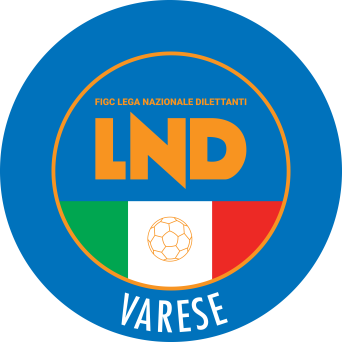 DELEGAZIONE PROVINCIALE DI VARESEV.le Ippodromo, 5921100 VARESETel. 0332 – 235544Sito internet: lombardia.lnd.itEmail: del.varese@lnd.itEmail pec: lndvarese@pec.comitatoregionalelombardia.itEmail Giudice Sportivo pec: giudicevarese@pec.comitatoregionalelombardia.itTelegram: @lndvareseStagione Sportiva 2023/2024Comunicato Ufficiale N° 18 del 16/11/2023Stagione Sportiva 2023/2024Comunicato Ufficiale N° 18 del 16/11/20232007379CATONE MARCO14/07/2005FBC SARONNO CALCIO 19101085884PERKOWSKI PATRYK30/10/1998F.C. VERBANO CALCIO6928744TSAFACK ZANFACK LANDRY02/04/2001F.C. LAVENO MOMBELLO5794221RIDOLFI SIMONE11/12/2001A.S.D. VARESE C52795616BROCCA CARLO29/10/2010A.S.D. NUOVA ABBIATE3065714SORBELLO DIEGO07/10/2012U.S. SESTESE CALCIOMATTINAPOMERIGGIOLunedì10,00 – 12,3013,30 – 16,00Martedì10,00 – 12,3013,30 – 16,00Mercoledì10,00 – 12,30CHIUSOGiovedì10,00 – 12,3013,30 – 17,00Venerdì10,00 – 12,3013,30 – 16,00DE BERARDINIS ANDREA(ORATORIO DI CUVIO) CUTULI DAVIDE(PONTE TRESA) MARMONTI MATTEO(UNION ORATORI CASTELLANZA) ENNAOUR HAMZA(ORATORIO DI CUVIO) CORTESE WALTER(ANGERESE) SASSARO FEDERICO(AURORA INDUNO) COSTA MATTEO(EAGLES CARONNO VARESINO) MENDES DA COSTA EDSON PATRICK(FRANCE SPORT) TURCONI MATTEO(MARNATE GORLA CALCIO) FRANCO EDOARDO(ORATORIO LAINATE RAGAZZI) BELBUSTI FEDERICO(ORATORIO SAN FRANCESCO) LUALDI EDOARDO(UNION ORATORI CASTELLANZA) MENARDO MATTIA(COAREZZA) CERRI GABRIELE(DON BOSCO) ALDEGHERI NICCOLO(ORATORIO DI CUVIO) COLOMBO RICCARDO(UNION ORATORI CASTELLANZA) EL FATNI AHMED(UNION TRE VALLI) RABAINI ANDREAS(ANGERESE) SARTORIO RICCARDO(ANGERESE) SOW BABACAR(ANTONIANA) ROCA CHRISTIAN(CAESAR) DI BENEDETTO ANDREA(CUASSESE) BOTTELLI ALESSANDRO(GAZZADA SCHIANNO) SARDO JACOPO(ORATORIO DI CUVIO) PALUMBO JOSHUA(CENTRO GERBONE) LUALDI LUCA(BUSTO 81 CALCIO) UBERTI PIETRO(BUSTO 81 CALCIO) BATTAGLIA MATTEO(CENTRO GERBONE) ZIBRA DAVIDE(COGLIATESE) MARCHETTO NICOLA(S.LUIGI ACADEMY VISCONTI) NARDO DAVIDE(CASBENO VARESE) BERTONE LUCA(A.S.D SUMIRAGHESE) COLOMBO GIOVANNI(AIROLDI) BAZZONI FABRIZIO(ARNATE A.P.D.) BARBARITO SIMONE(BREBBIA 2019) BOSSI MATTIA(CALCIO LONATE POZZOLO) AZZINI DAVIDE(COGLIATESE) IELPO FRANCESCO(MERCALLO) MORGANTE FABIO ALBERTO(RESCALDA A.S.D.) GIGLIOTTI DAVIDE(ROVELLESE) TURUANI STEFANO(TERNATESE CALCIO) SAGGIO DAVIDE(VIGGIU CALCIO 1920) BIASIBETTI SIMONE(VIRTUS BISUSCHIO) SOLLAMI LUCA(VIRTUS BISUSCHIO) LO PETRONE MARCO(ASD CITTÃ DI SAMARATE) CRUPI MANUEL(CITTIGLIO FOOTBALL CLUB) PIROVANO LUCA(CITTIGLIO FOOTBALL CLUB) COSTA CRISTIAN(ASD CITTÃ DI SAMARATE) Data GaraN° Gior.Squadra 1Squadra 2Data Orig.Ora Var.Ora Orig.Impianto22/11/202311 AFC TRADATESCHOOL OF SPORT18/11/202320:3018:15C.S. COMUNALE VIALE EUROPA TRADATEINVERSIONE CAMPO24/11/202312 AUNION ORATORI CASTELLANZASCHOOL OF SPORT25/11/202320:3017:15Data GaraN° Gior.Squadra 1Squadra 2Data Orig.Ora Var.Ora Orig.Impianto16/11/202311 AS.LUIGI ACADEMY VISCONTIARSAGHESE18/11/202320:0017:00COCCE ANTONIO(BUSTO 81 CALCIO) BOSIO DAMIANO(LAVENO MOMBELLO) AQUILINO MATHIAS(ARSAGHESE) GAGEA DANIEL ANDREI(MERCALLO) ESPOSITO GIOELE(OLIMPIA TRESIANA 2022) PROGNI PIETRO(BUSTO 81 CALCIO) ZANCHETTA PATRICK(LUINO 1910) SEGU NICOLO(UNION TRE VALLI) PACCANI DIEGO(NUOVA ABBIATE) AQUILINO MATHIAS(ARSAGHESE) CANDELORO DAVIDE(NUOVA ABBIATE) GARRI GIORGIO(NUOVA ABBIATE) ORMENI KEVIN(NUOVA ABBIATE) TORRICELLI PIETRO(NUOVA ABBIATE) Data GaraN° Gior.Squadra 1Squadra 2Data Orig.Ora Var.Ora Orig.Impianto18/11/20239 AGALLARATE CALCIOLONATE CEPPINO A.S.D.19/11/202315:1510:0020/11/20239 AS.MARCOARDOR A.S.D.19/11/202320:1511:00C.S.GIOVANILE "PAOLO VI" BUSTO ARSIZIO VIA BERGAMO 12Data GaraN° Gior.Squadra 1Squadra 2Data Orig.Ora Var.Ora Orig.Impianto18/11/20239 ABODIO BUGUGGIATE ACADEMYFRANCE SPORT19/11/202315:00C.S.COMUNALE BODIO LOMNAGO VIA MONTE GRAPPA, 919/11/20239 ALAVENO MOMBELLOS.LUIGI ACADEMY VISCONTI10:0017:00C.S. COMUNALE LAVENO MOMBELLO VIA XXV APRILE INVERSIONE CAMPO27/11/202310 ABESNATESEOLIMPIA TRESIANA 202226/11/202319:3010:00BEJAOUI RAYAN(ARNATE A.P.D.) GUERRINA PAOLO(GAVIRATE CALCIO) MERLETTO RICCARDO(S.MARCO) FERRARI DAVIDE(BESNATESE) EL ALOUI ADIL(S.LUIGI ACADEMY VISCONTI) FERRARIO FRANCESCO(AIROLDI) MARIN ANDREA(AZZURRA MOZZATE) Data GaraN° Gior.Squadra 1Squadra 2Data Orig.Ora Var.Ora Orig.Impianto17/11/20239 ABESNATESECALCIO BOSTO19/11/202319:3017:3019/11/20239 AACCADEMIA VARESES.LUIGI ACADEMY VISCONTI10:0011:0023/11/202310 AS.LUIGI ACADEMY VISCONTIUNION TRE VALLI26/11/202320:0010:0026/11/202310 AVERGIATESE SSDARLVALCERESIO A. AUDAX11:0011:15Data GaraN° Gior.Squadra 1Squadra 2Data Orig.Ora Var.Ora Orig.Impianto18/11/20239 AUNION VILLA CASSANOGORLA MINORE19/11/202318:0010:30C.S.COMUNALE CASSANO MAGNAGO VIA PIAVESHIMA TOMORR(BUSTO 81 CALCIO) LONDI SERGIO(UNION ORATORI CASTELLANZA) KURTULAJ ERON(SUPER JOLLY TRADATE) MERIGO THOMAS(ACCADEMIA VARESE) PROTO ALESSIO MICHELE(SUPER JOLLY TRADATE) Data GaraN° Gior.Squadra 1Squadra 2Data Orig.Ora Var.Ora Orig.Impianto15/11/20238 ACERESIUM BISUSTUMAURORA INDUNO12/11/202318:3010:00CAMPO SPORTIVO COMUNALE VIGGIU' VIA MOLINO DALL'OGLIO17/11/20239 ALUINO 1910CANTELLO BELFORTESE sq.B19/11/202319:4515:3020/11/20239 AARSAGHESE Sq. BUNION TRE VALLI19/11/202320:0025/11/202310 AUNION TRE VALLIVALCERESIO A. AUDAX26/11/202317:3015:30C.S.COMUNALE CUGLIATE FABIASCO VIA TORINO, 84Data GaraN° Gior.Squadra 1Squadra 2Data Orig.Ora Var.Ora Orig.Impianto20/11/20239 AANTONIANAGORLA MINORE19/11/202320:1517:00Data GaraN° Gior.Squadra 1Squadra 2Data Orig.Ora Var.Ora Orig.Impianto25/11/202310 AVICTORIA S.F.NUOVA ABBIATE26/11/202317:3010:3026/11/202310 AVERGIATESE SSDARLJERAGHESE 195309:45RANA DOMINIQUE(S.LUIGI ACADEMY VISCONTI) TONINI ANDREA(ACCADEMIA VARESE) FLORIS CHRISTIAN(ARSAGHESE sq.B) Data GaraN° Gior.Squadra 1Squadra 2Data Orig.Ora Var.Ora Orig.Impianto20/11/20239 ACALCIO BOSTOAURORA INDUNO19/11/202319:0015:4530/11/20238 ACANTELLO BELFORTESEFRANCE SPORT12/11/202318:4515:0009/12/202312 AFRANCE SPORTMORAZZONE10/12/202318:3015:30Data GaraN° Gior.Squadra 1Squadra 2Data Orig.Ora Var.Ora Orig.Impianto16/11/20238 AASD CITTÃ DI SAMARATEMARNATE GORLA CALCIO12/11/202320:0016:3018/11/20239 AACCADEMIA VARESE sq.BBUSTO 81 CALCIO19/11/202314:3016:15STADIO "OSSOLA" VARESE MASNAGO VIA MANIN19/11/20239 ACALCIO BOSTO sq.BCISTELLUM 201610:3009:30Data GaraN° Gior.Squadra 1Squadra 2Data Orig.Ora Var.Ora Orig.Impianto18/11/20239 ATORINO CLUB MARCO PAROLOBESNATESE19/11/202318:0009:3020/11/20239 AISPRA CALCIO sq.BCARIOCA A.S.D.19/11/202319:0015:00ALVA GONZALES GIANLUCA(GORLA MINORE) FATTORUSO SIMONE(AMOR SPORTIVA sq.B) GREGORACE ANTONIO(ARDOR A.S.D.) LONGOBARDI EMILIANO(VICTORIA S.F.) Data GaraN° Gior.Squadra 1Squadra 2Data Orig.Ora Var.Ora Orig.Impianto15/11/20236 AJERAGHESE 1953CEDRATESE CALCIO 1985sq.C11/11/202318:0015:00Data GaraN° Gior.Squadra 1Squadra 2Data Orig.Ora Var.Ora Orig.Impianto09/12/20235 AVALCERESIO A. AUDAX sq.BCANTELLO BELFORTESE04/11/202314:30Data GaraN° Gior.Squadra 1Squadra 2Data Orig.Ora Var.Ora Orig.Impianto17/11/20234 ASOLBIATESE sq.BVALLEOLONA28/10/202315:3016/12/20235 AS.LUIGI ACADEMY VISCOsq.BCARIOCA A.S.D.04/11/202311:0014:00Data GaraN° Gior.Squadra 1Squadra 2Data Orig.Ora Var.Ora Orig.Impianto09/12/20232 AFRANCE SPORTSAN MICHELE CALCIO14/10/202314:30Data GaraN° Gior.Squadra 1Squadra 2Data Orig.Ora Var.Ora Orig.Impianto09/12/20232 ACALCIO BOSTOISPRA CALCIO14/10/202316:00Data GaraN° Gior.Squadra 1Squadra 2Data Orig.Ora Var.Ora Orig.Impianto09/12/20231 ASOLBIATESE CALCIO 191sq.BARNATE A.P.D.07/10/202314:30Data GaraN° Gior.Squadra 1Squadra 2Data Orig.Ora Var.Ora Orig.Impianto06/12/20234 ABESNATESETORINO CLUB MARCO PAROLO28/10/202318:0009/12/20231 ACEDRATESE CALCIO 1985BESNATESE07/10/202314:30Data GaraN° Gior.Squadra 1Squadra 2Data Orig.Ora Var.Ora Orig.Impianto09/12/20236 ACITTA DI VARESE S.R.L.OLONA11/11/202314:30Data GaraN° Gior.Squadra 1Squadra 2Data Orig.Ora Var.Ora Orig.Impianto09/12/20232 AUNION VILLA CASSANOS.LUIGI ACADEMY VISCONTI14/10/202315:15Data GaraN° Gior.Squadra 1Squadra 2Data Orig.Ora Var.Ora Orig.Impianto09/12/20231 AVERGIATESE SSDARLNUOVA ABBIATE07/10/202316:30